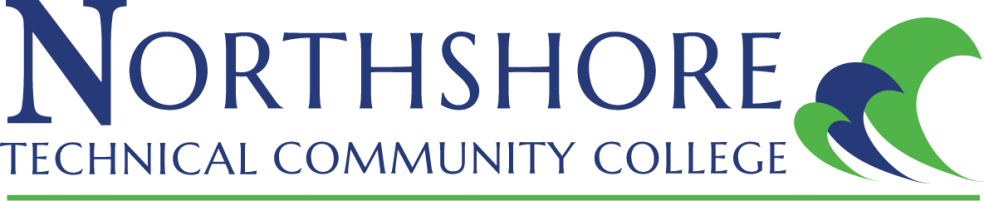 Faculty Senate 2023 – 2024Virtual Meeting: ZoomAugust 1, 2023, 10:00 amMeeting call to order.Review of May 2023 Meeting Minutes Old BusinessLCTCS Faculty Evaluation ToolIntroduced by HR in the next few weeksNew Business/updates AY 2023-2024 Minimum Class SizeApproved by Leadership to remain at 12 students for Academic/Online and 10 students for Technical and Health SciencesAcademic updates:Biology instructor position filled; math instructor position close to being filledEnrollment on the rise- estimated about 25% growthNo Professional Development Day for Fall 2023Faculty will follow the directions and scheduled training of their departments/deans.DiscussionFaculty Senate webpage updates 2023-2024 Faculty Senate Handbook proposed updatesOpen discussionFaculty Senate Sub-Committees: Volunteers Faculty Affairs Finance Committee Public Relations Faculty On-boardingClosing – Next meeting?